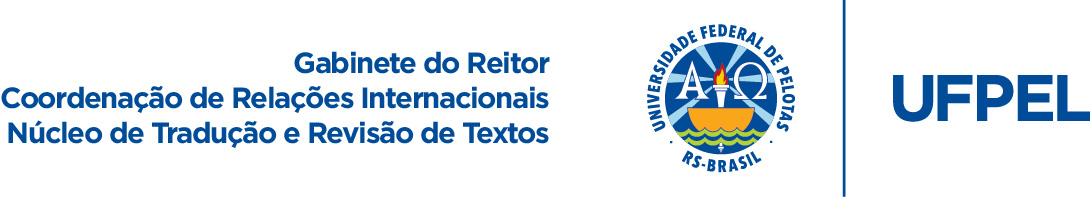 Disciplinas do Curso Química - Bacharelado*Prezado(a) aluno(a): contribua para a melhoria destas traduções se constatar inconsistência terminológica. Envie sua crítica/sugestão de adequação/correção para crinter.traducoes@gmail.com.
1º Semestre1º SemestreQuímica GeralGENERAL CHEMISTRYQuímica Geral e ExperimentalGENERAL AND EXPERIMENTAL CHEMISTRYCálculo ICALCULUS IÁlgebra Linear e Geometria AnalíticaLINEAR ALGEBRA AND ANALYTICAL GEOMETRYMetodologia da PesquisaRESEARCH METHODOLOGY2º Semestre2º SemestreQuímica Inorgânica IINORGANIC CHEMISTRY IQuímica Inorgânica Experimental IEXPERIMENTAL INORGANIC CHEMISTRY ICálculo IICALCULUS IIFísica Básica IBASIC PHYSICS IQuímica Orgânica IORGANIC CHEMISTRY I3º Semestre3º SemestreQuímica Inorgânica IIINORGANIC CHEMISTRY IIQuímica Inorgânica Experimental IIEXPERIMENTAL INORGANIC CHEMISTRY IICálculo IIICALCULUS IIIFísica Básica IIBASIC PHYSICS IIQuímica Orgânica IIORGANIC CHEMISTRY IIEstatística BásicaBASIC STATISTICSMineralogia IMINERALOGY I4º Semestre4º SemestreQuímica Analítica ClássicaCLASSICAL ANALYTICAL CHEMISTRYBioquímica IBIOCHEMISTRY IFísico-Química IPHYSICOCHEMISTRY IFísica Básica IIIBASIC PHYSICS IIIMétodos Físicos de AnálisePHYSICAL METHODS IN ANALYSIS IEquações DiferenciaisDIFFERENTIAL EQUATIONS5º Semestre5º SemestreQuímica Analítica Instrumental IINSTRUMENTAL ANALYTICAL CHEMISTRY IBioquímica IIBIOCHEMISTRY IIFísico-Química IIPHYSICOCHEMISTRY IIAnálise OrgânicaORGANIC ANALYSISQuímica VerdeGREEN CHEMISTRYMecanismos de Reações OrgânicasMECHANISMS OF ORGANIC REACTIONSFísico-Química Experimental IEXPERIMENTAL PHYSICOCHEMISTRY I6º Semestre6º SemestreQuímica Analítica Instrumental IIINSTRUMENTAL ANALYTICAL CHEMISTRY IIFísico-Química Experimental IIEXPERIMENTAL PHYSICOCHEMISTRY IIFísico-Química IIIPHYSICOCHEMISTRY IIIQuÍmica a partir de Recursos RenováveisCHEMISTRY FROM RENEWABLE RESOURCESSíntese Orgânica TeóricaTHEORETICAL ORGANIC SYNTHESIS7º Semestre7º SemestreCorrosãoCORROSIONMateriais PoliméricosPOLYMERIC MATERIALSFísico-Química IVPHYSICOCHEMISTRY IVProjetos em Síntese OrgânicaPROJECTS IN ORGANIC SYNTHESISSíntese InorgânicaINORGANIC SYNTHESIS8º Semestre8º SemestreEmpreendedorismo, Criatividade e InovaçãoENTREPRENEURSHIP, CREATIVITY AND INNOVATIONQuímica AmbientalENVIRONMENTAL CHEMISTRYTrabalho de Conclusão de CursoUNDERGRADUATE THESISOPTATIVAS OPTATIVAS Fundamentos de CatáliseFUNDAMENTALS OF CATALYSISLeitura e Produção de TextosREADING AND WRITING WORKSHOPMétodos de Preparo de Amostras para Análise ElementarMETHODS OF SAMPLE PREPARATION FOR ELEMENTAL ANALYSISMétodos Físicos da Análise IIPHYSICAL METHODS OF ANALYSIS IIMétodos Físicos da Análise IIIPHYSICAL METHODS OF ANALYSIS IIIQuímica Industrial IINDUSTRIAL CHEMISTRY IQuímica Industrial IIINDUSTRIAL CHEMISTRY IITecnologia BioinorgânicaBIOINORGANIC TECHNOLOGYTecnologia BioorgânicaBIOORGANIC TECHNOLOGYTecnologia de Processos InorgânicosINORGANIC PROCESS TECHNOLOGYTecnologia de Processos OrgânicosORGANIC PROCESS TECHNOLOGYTecnologia de Processos Químicos ICHEMICAL PROCESS TECHNOLOGY ITecnologia de Terpenos e Suas Aplicações IndustriaisTERPENE TECHONOLOGY AND ITS INDUSTRIAL APPLICATIONSTratamento de Água de AbastecimentoSUPPLY WATER TREATMENTValidação de Métodos AnalíticosVALIDATION OF ANALYTICAL METHODS